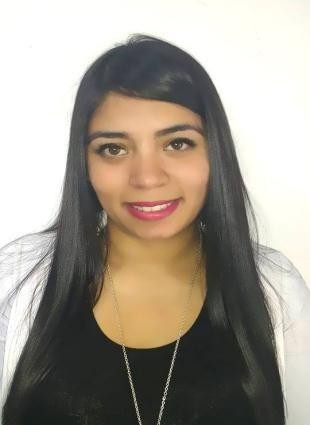 NOMBRE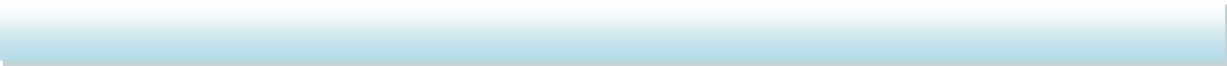 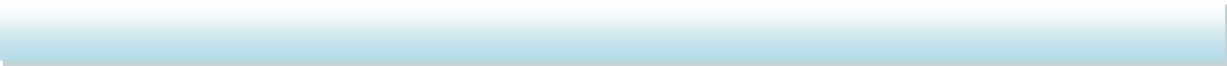 DOCUMENTO DE IDENTIDAD FECHA DE NACIMIENTO LUGAR DE NACIMIENTO ESTADO CIVILCIUDAD DIRECCIÓN TELÉFONO E-MAILHOJA DE VIDAMILENA JOHANNA POVEDA SEGURA1.024.547.228 de Bogotá08 de Diciembre del 1993 BOGOTA- CUNDINAMARCASolteroBogotá-Cundinamarca. Calle 28c # 19b-18 sur 3142355116milenajohannapoveda@hotmail.com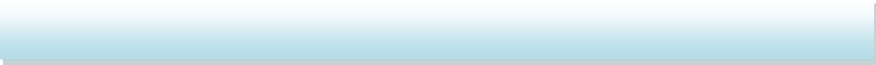 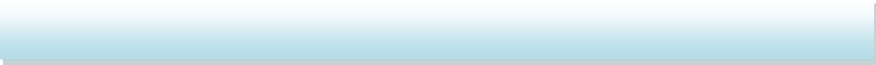 Estudios Primarios:	Clemencia Holguín de Urdaneta Dirección: Calle 30 No 18-25 sur2000-2004Estudios Secundarios:		Clemencia Holguín de Urdaneta Dirección: Calle 30 No 18-25 sur2005-2010Universitarios:	Comunicación Social	Cooperativa de Colombia Dirección: Avenida Caracas No. 37- 632010-2016Actividad FísicaSENA-KennedyDirección: Trasv. 78J # 41D – 15 sur Cuarto Semestre/Tecnólogo 2012-2013Diplomados:	-Marca personal-Expresión oral y escrita-Razonamiento lógico matemático-Uso y aplicación del tic-Gestión y planificación-Inteligencia emocional y autoestima-Comunicación y resolución de conflictos-Trabajo colaborativo- Creatividad e innovación-Toma de decisionesCOMPENSAR 2020-Plan estratégico para emprendedores-Secretarias de alto impactoCENCOSISTEMAS 2017-2019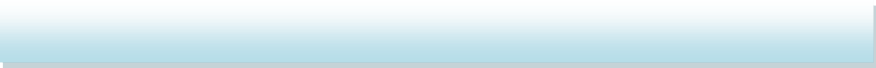 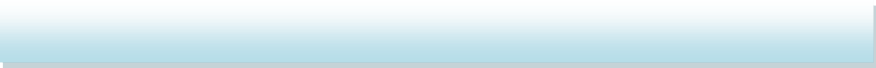 HOGAR LUZ DE DIOSCARGO: Comunicadora SocialJEFE INMEDIATO: Sandra Milena Segura CortesTELEFONO: 30032620137 AÑO2015-2016-2017-2018-2019-2020-2021DELICIAS DE DANNACARGÓ: VendedoraJEFE INMEDIATO: Javier GuerreroTELEFONO: 321347581512 MESES2015-2016ESCUELA DE CABALLERÍA DEL EJÉRCITO NACIONALCARGÓ: Comunicadora socialJEFE INMEDIATO: Viviana Castellanos / Extranjero 6 MESES2016COLEGIO CENCOSISTEMASCARGÓ: Comunicadora Social-Auxiliar administrativa JEFE INMEDIATO: Luisa Fernanda Aragón TELEFONO: 31383647834 AÑOS2017-2020ESCUELA DE CABALLERÍA DEL EJÉRCITO NACIONALCARGÓ: Comunicadora SocialJEFE INMEDIATO: CAPITÁN ROMO2016-2017-2018-2019 / INDEPENDIENTECOLEGIO INCADECARGÓ: Coordinadora general de las 3 sedesTELEFONO: 31255662732021-2022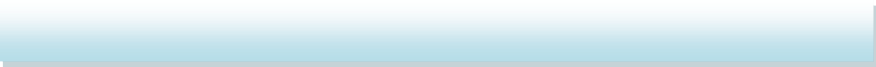 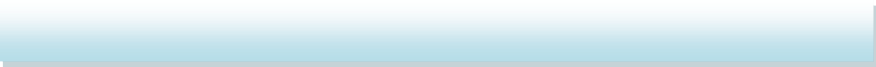 Profesional que conoce y diseña las técnicas de los procesos de creación audiovisual y multimedia, experto en el diseño de todos los aspectos vinculados al sonido e imagen. Además formula y diseña estrategias de comunicación para la empresa planificando, programando, la opinión pública y aceptación masiva de las ideas que genera y así mismo toda la parte administrativa asegurar el buen funcionamiento tales como archivar, planificar y coordinar las actividades generales de la oficina, además de redactar los reportes correspondientes.Así mismo coordina las actividades académicas inherentes a su cargo como son: La planeación y la programación académica semestral, la evaluación y control de los estudios de la licenciatura, supervisar el cumplimiento del reglamento, así como también supervisar la correcta aplicación de criterios de evaluación, lleva a cabo las entrevistas a los docentes aspirantes, organiza talleres de actualización académica para los profesores, asiste a reuniones,talleres,conferencias relacionadas con el área de su competencia, lleva el control de las estadísticas de su coordinación académica, supervisar y llevar el control, distribuye la asignación académica de los docentes y sus horarios. Acompaña permanente a estudiantes ,docentes y padres de familia ,le da seguimiento a los alumnos con bajo rendimiento académico, atiende casos de permisos académicos que presenten alumnos y docentes, asesora a los docentes en su desempeño pedagógico y académico, lidera proyectos académicos que promuevan la investigación, evalúa, enlista cotiza y compra (previa autorización) las necesidades de material didáctico, responde por el uso adecuado, mantenimiento y seguridad de los equipos y materiales didácticos para la licenciatura. Así mismo, organiza, gestiona y produce las actividades artísticas resultado de las actividades académicas de alumnos.De igual modo puedo poner a su consideración mi experiencia, mi disposición y voluntad de trabajo para laborar en el área asignada.Capacidad de comunicación, con habilidades y disponibilidad para el trabajo en equipo y buen desempeño e interés por gestionar proyectos de organización todo en Pro del área laboral con el fin de aprender con valores como responsabilidad, honestidad, entrega y compromiso con las labores asignadas, con el objetivo de contribuir en el crecimiento de la compañía.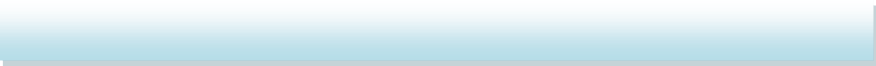 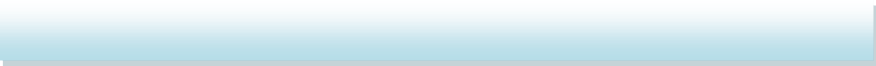 NESTOR GIOVANNI POVEDA RAMIREZCONDUCTO RPROARCA TELEFONO: 3013907004LUZ EDNA CORTEZASISTENTE ADMINISTRATIVO / PENSIONADAP- ERSONERIA DE SANTA FE DE BOGOTÁ TELEFONO: 3002961406SANDRA MILENA SEGURA CORTES ENFERMERA-JEFE HOGAR LUZ DE DIOS TELEFONO: 3003262013-4825424SARA CAROLINA SEGURA CORTESAUXILIAR EN PUNTO DE SERVICIO-SURAMERICANA TELEFONO :3138411943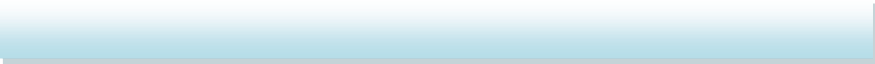 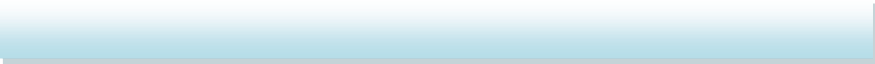 LUISA ARAGÓNCOORDINADORA CENCOSISTEMAS TELEFONO TELEFONO :3138364783WILLIAM CAMILO VEGA CARDENAS COORDINADOR SEDE SUBA CENCOSISTEMAS TELEFONO :3053843055TATIANA GAVIRIA CORTES AUXILIAR ADMINISTRATIVA INCADE TELEFONO:3222340235 	__MILENA JOHANNA POVEDA SEGURAC.C.: 1’024.547.228 de Bogotá